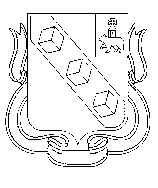 БЕРЕЗНИКОВСКАЯ ГОРОДСКАЯ ДУМА ПЕРМСКОГО КРАЯV СОЗЫВРЕШЕНИЕ № 777  					                  Дата принятия 27 января 2015 г. Об отчете заместителя начальника Межмуниципальногоотдела МВД Российской Федерации  «Березниковский»о деятельности полициив 2014 годуЗаслушав и обсудив отчет заместителя начальника Межмуниципального отдела МВД Российской Федерации «Березниковский» Мизина О.В. о деятельности Межмуниципального отдела Министерства внутренних дел Российской Федерации «Березниковский» (реализующего задачи и функции органов внутренних дел на территории города Березники и Усольского района) в 2014 году, представленный Березниковской городской Думе в соответствии со статьей 8 Федерального закона от 07 февраля 2011 № 3-ФЗ «О полиции», Березниковская городская Дума РЕШАЕТ:1.Отчет заместителя начальника Межмуниципального отдела МВД Российской Федерации «Березниковский» Мизина О.В. о деятельности Межмуниципального отдела Министерства внутренних дел Российской Федерации «Березниковский» (реализующего задачи и функции органов внутренних дел на территории города Березники и Усольского района) в 2014 году принять к сведению (прилагается).2.Поручить организационному отделу Березниковской городской Думы направить настоящее решение в Межмуниципальный отдел МВД Российской Федерации «Березниковский» в течение семи дней с момента его подписания.3.Разместить настоящее решение на официальном сайте Березниковской городской Думы в информационно – телекоммуникационной сети «Интернет».Председатель городской Думы                                   К.В. Белоглазов